INDIAN SCHOOL AL WADI AL KABIR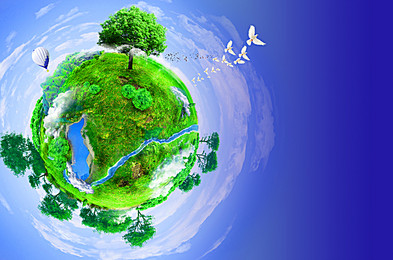 EARTH DAY ACTIVITYCLASS I & II (AFTERNOON SHIFT)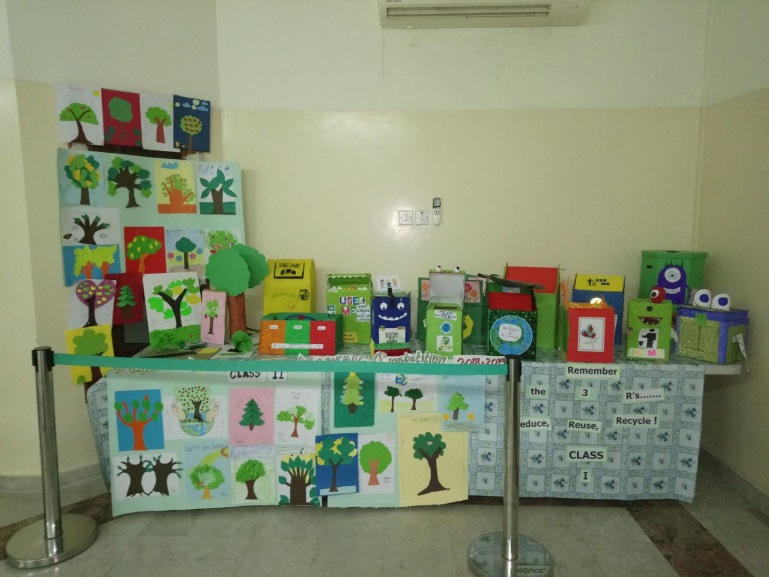 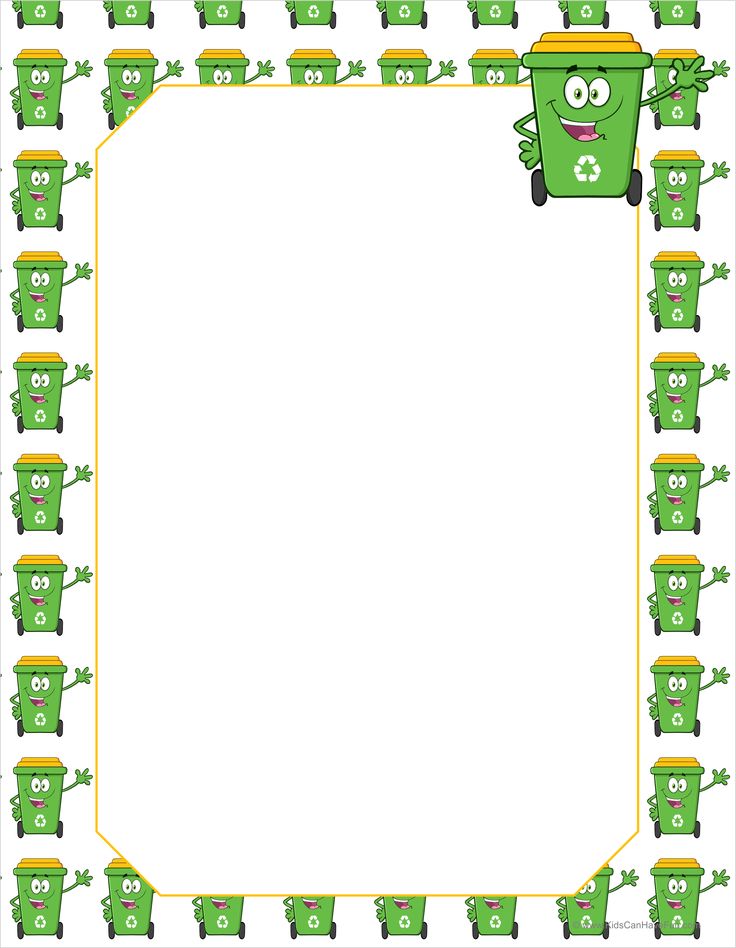 Recycle Bin using cardboard box 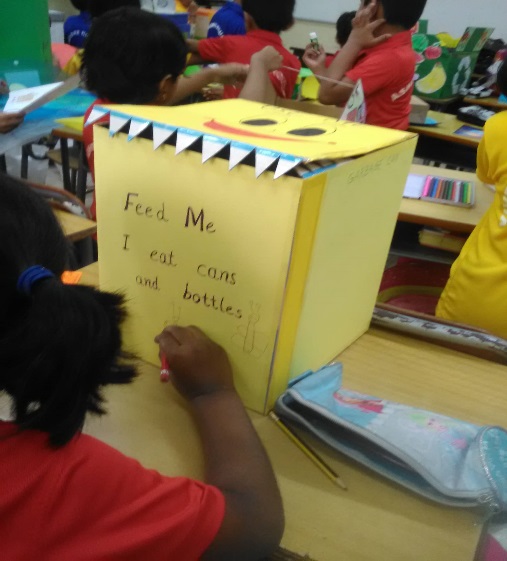 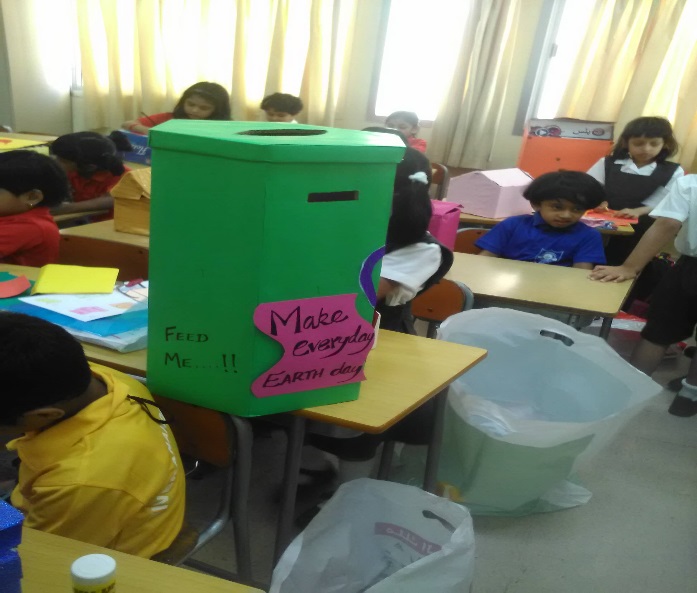 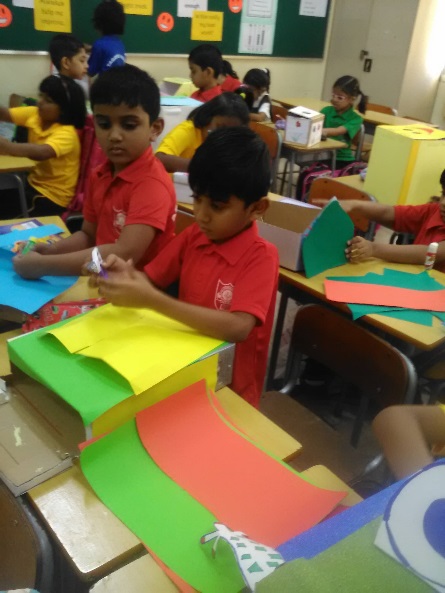 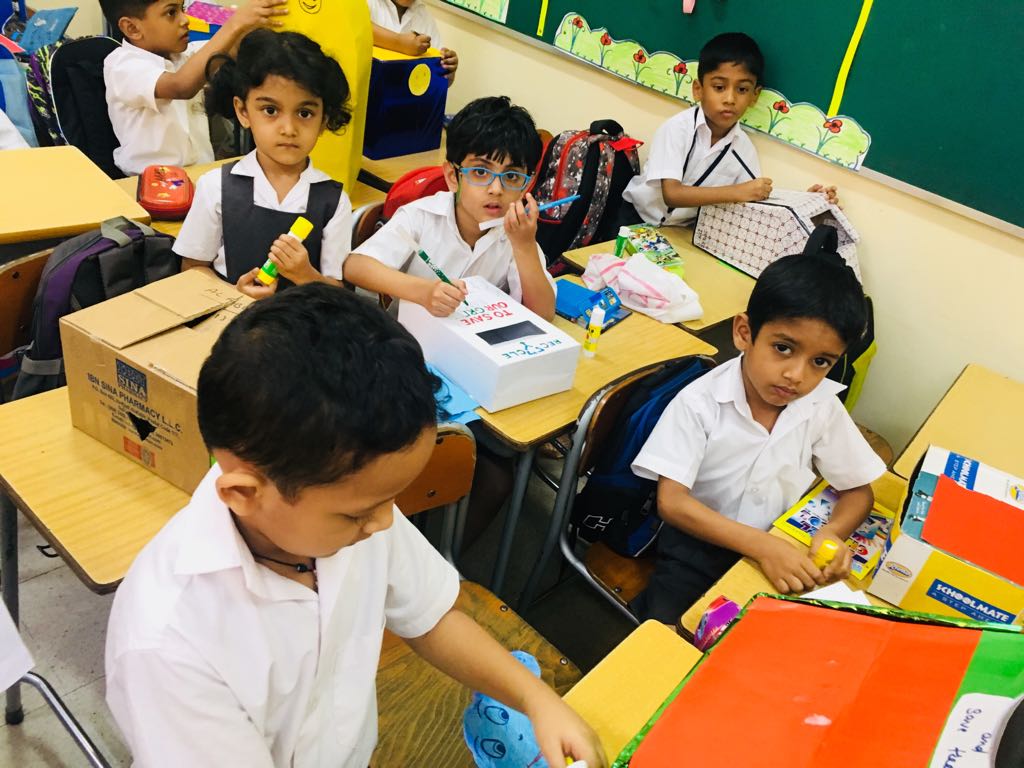 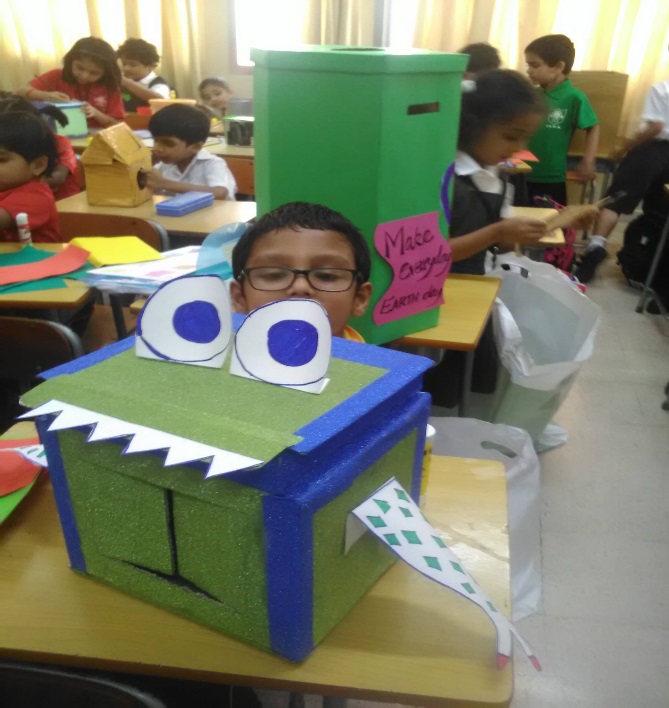 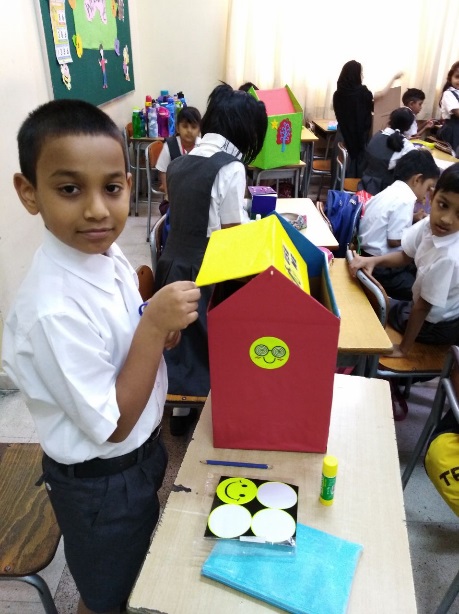 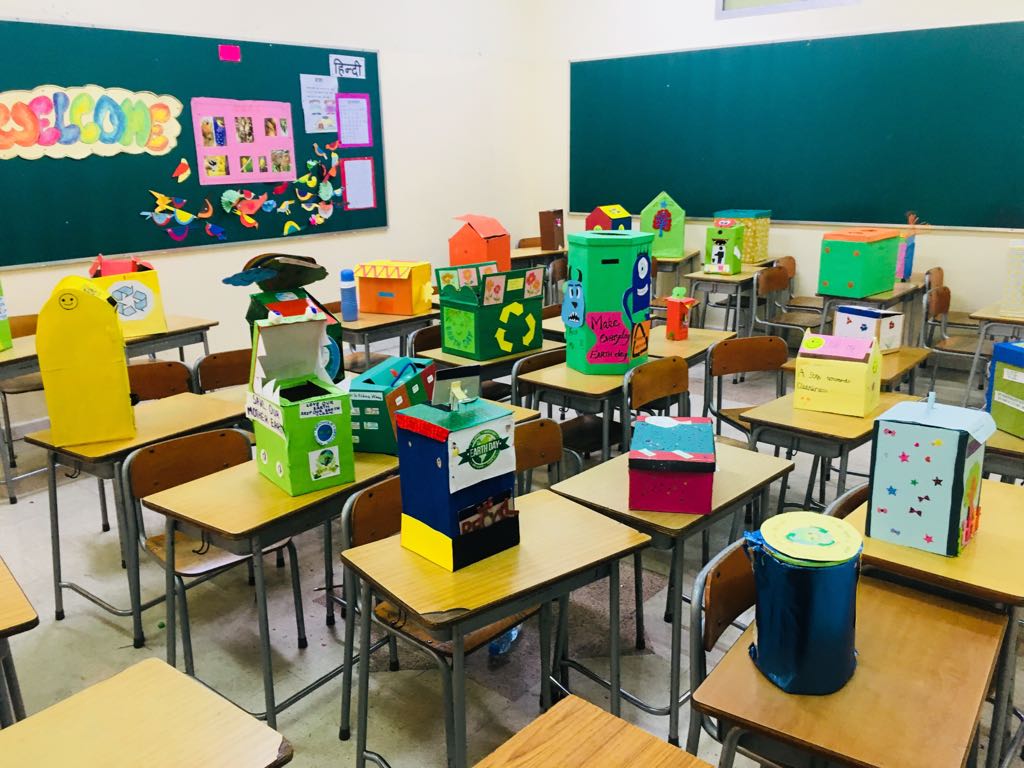 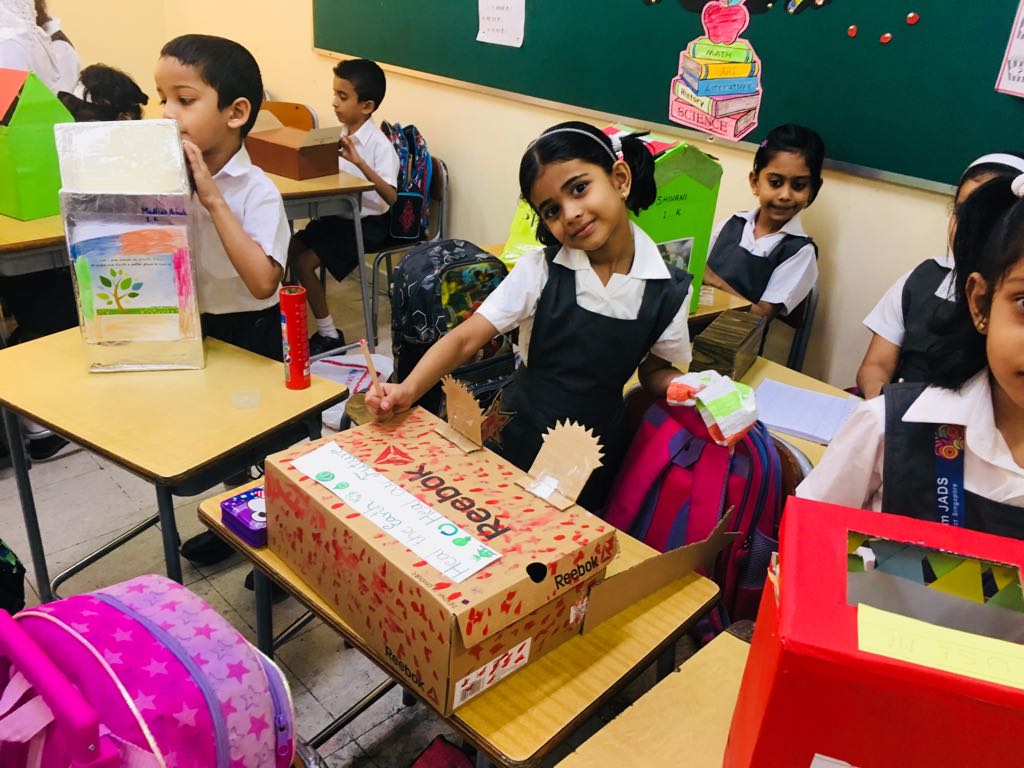 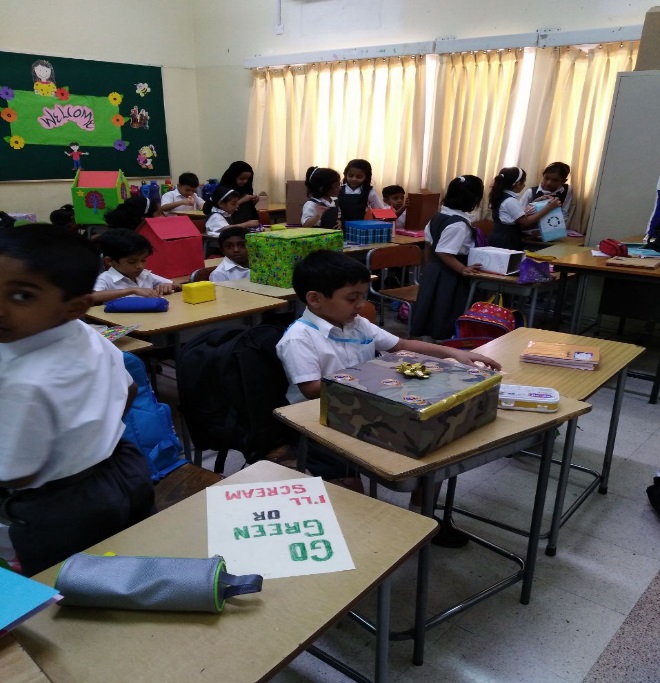 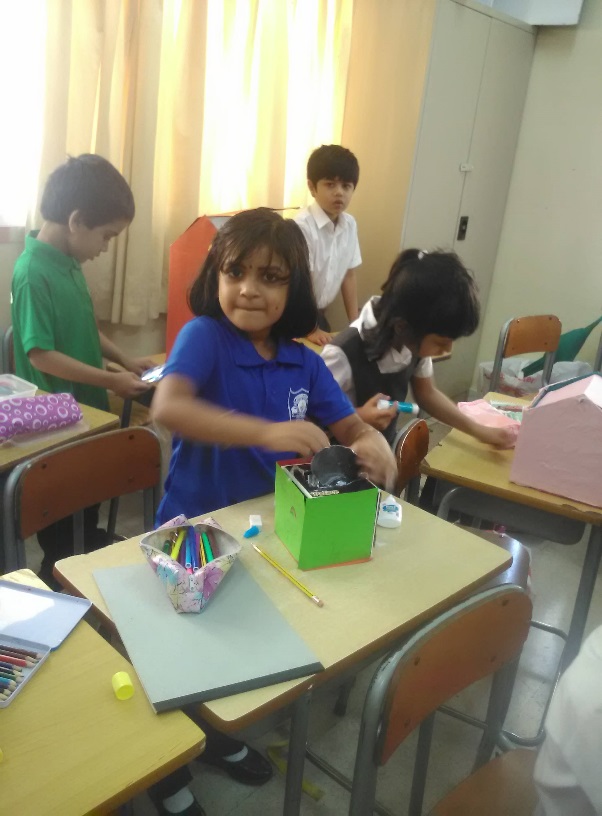 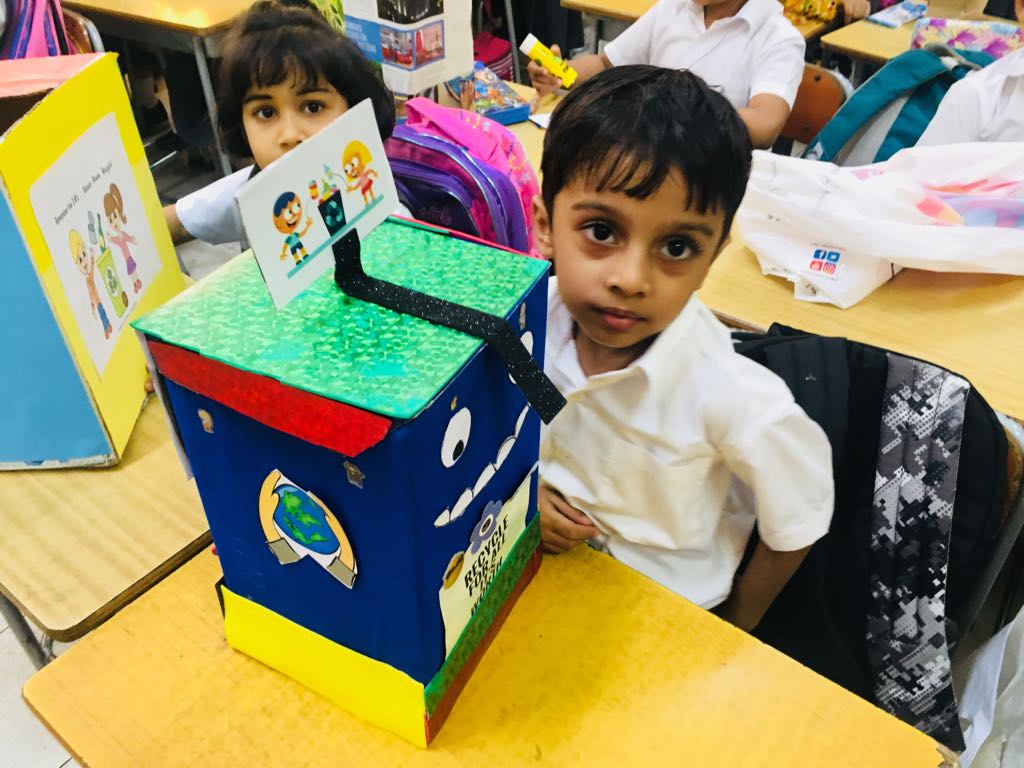 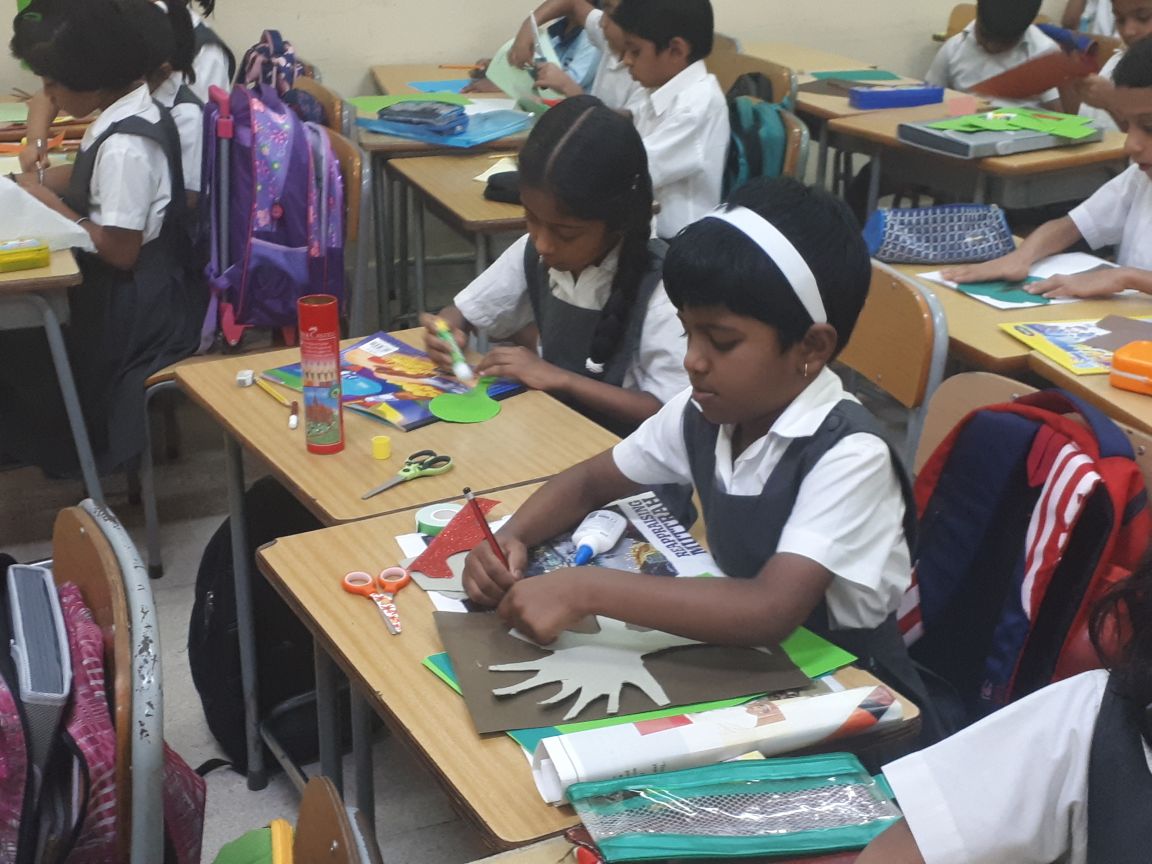 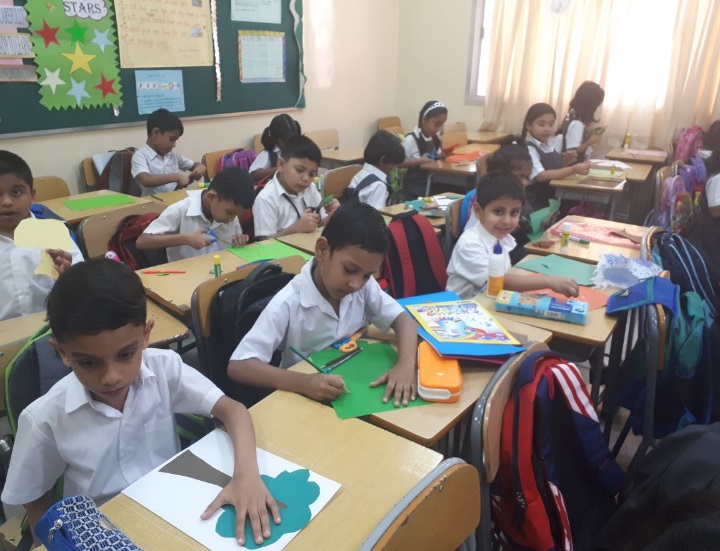 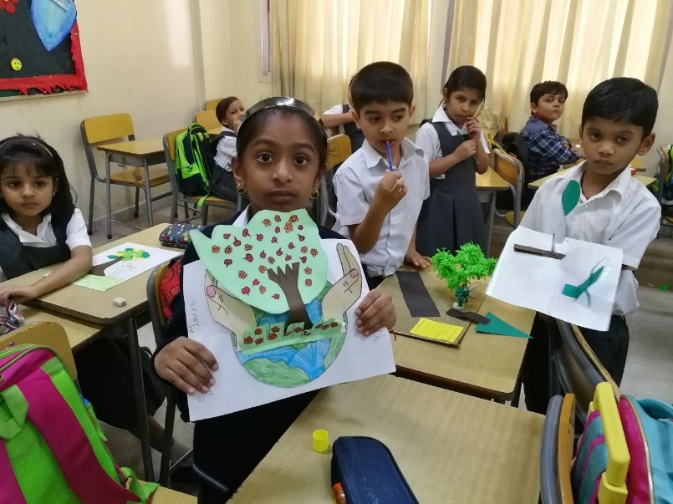 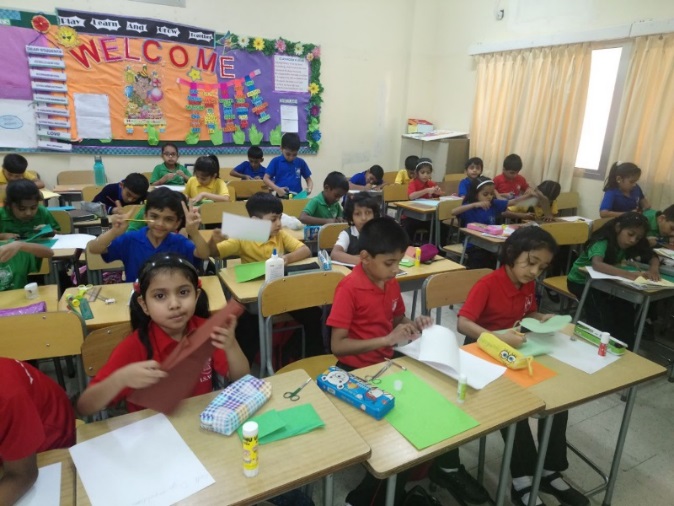 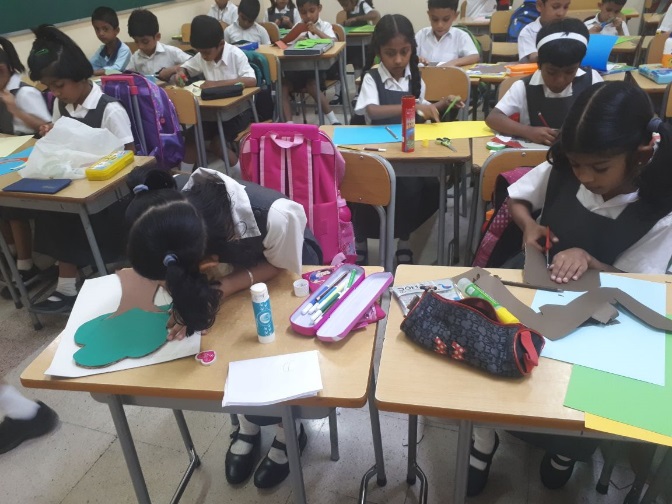 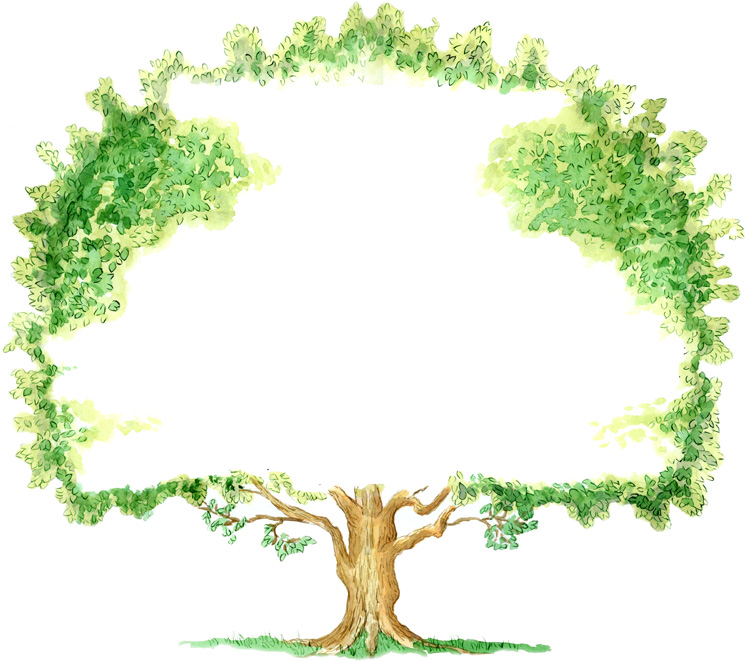 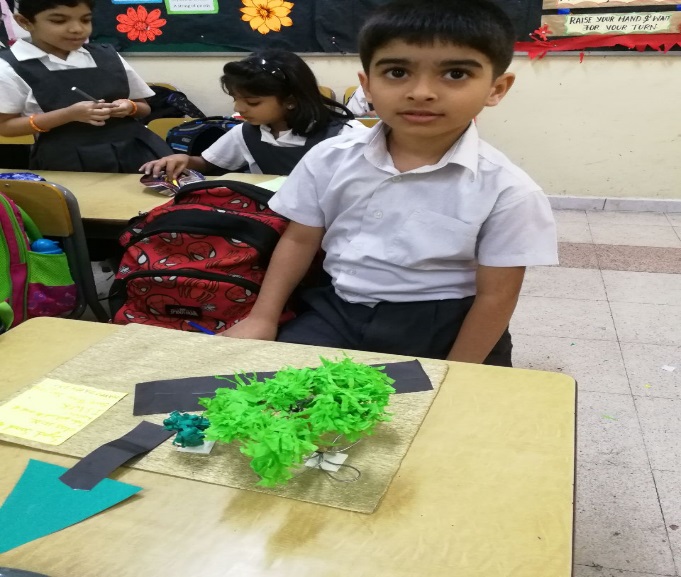 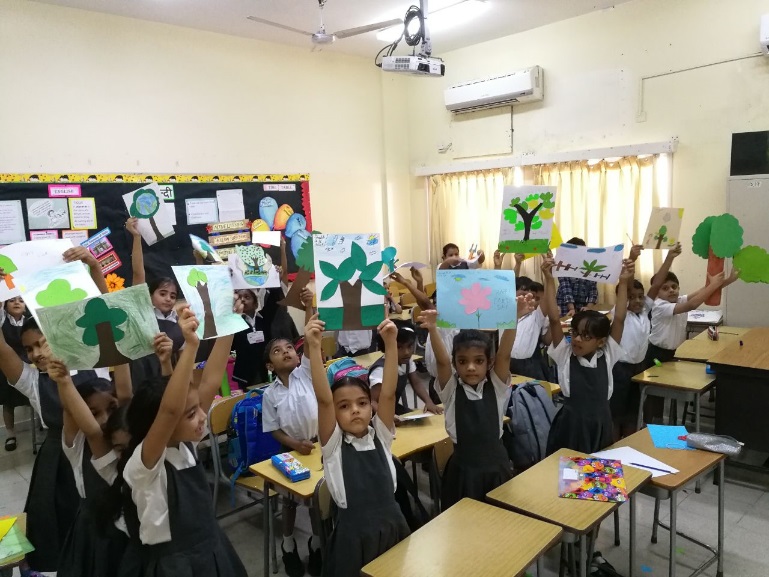 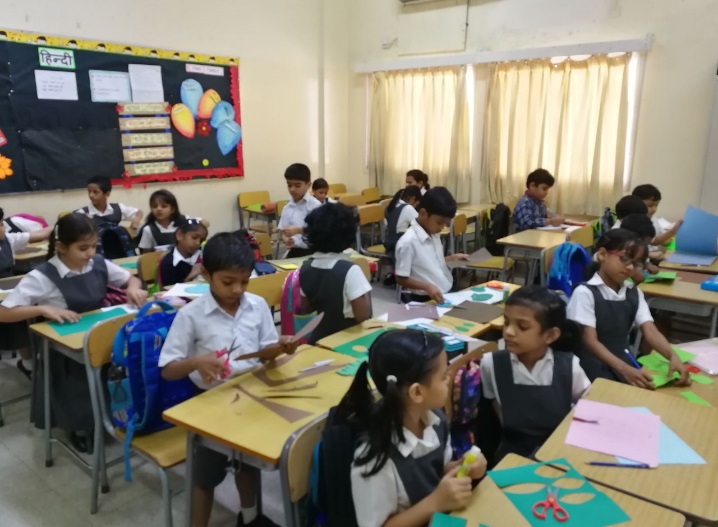 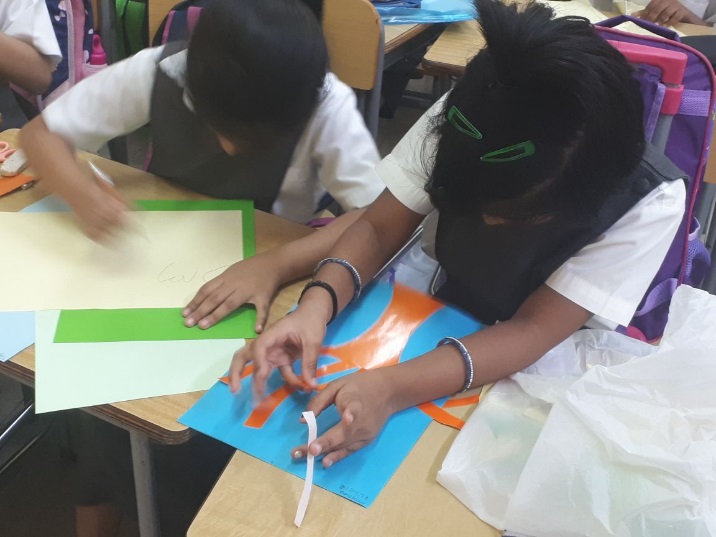 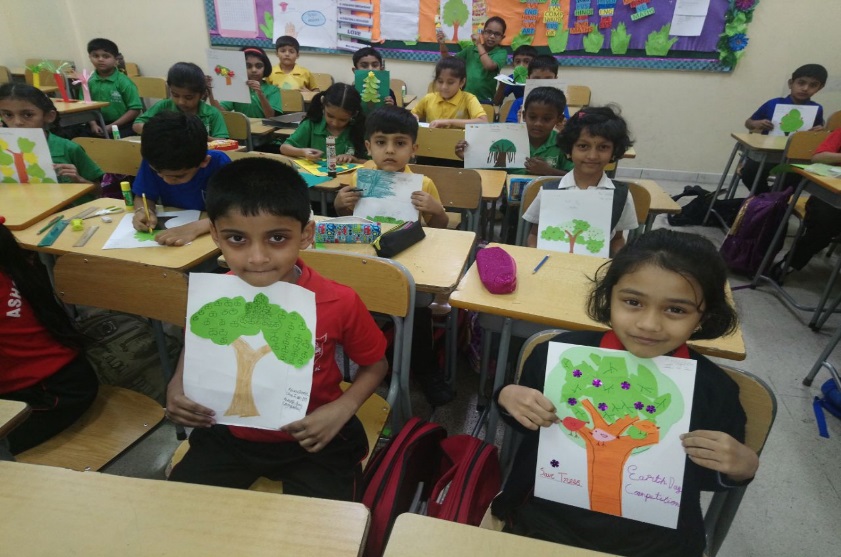 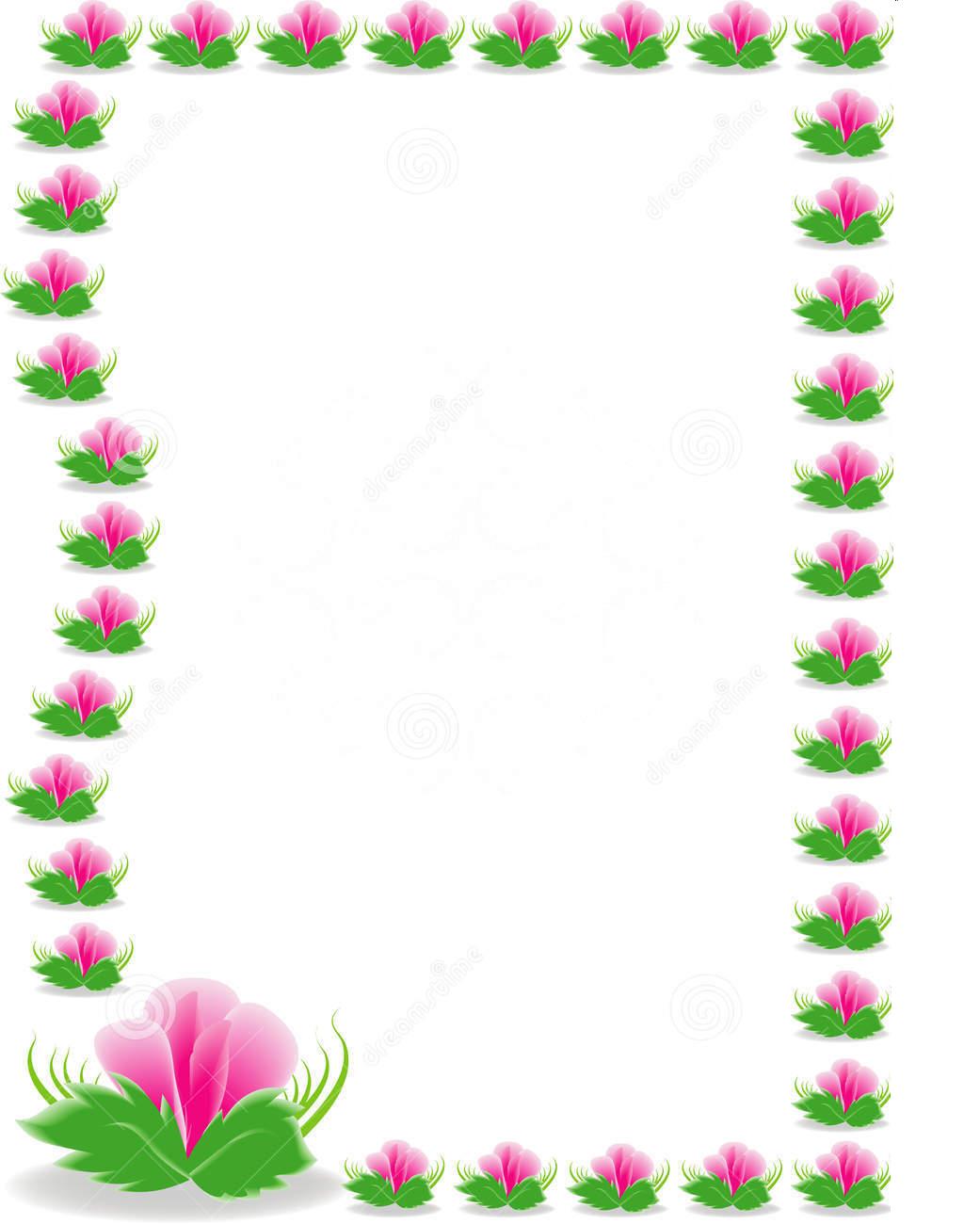 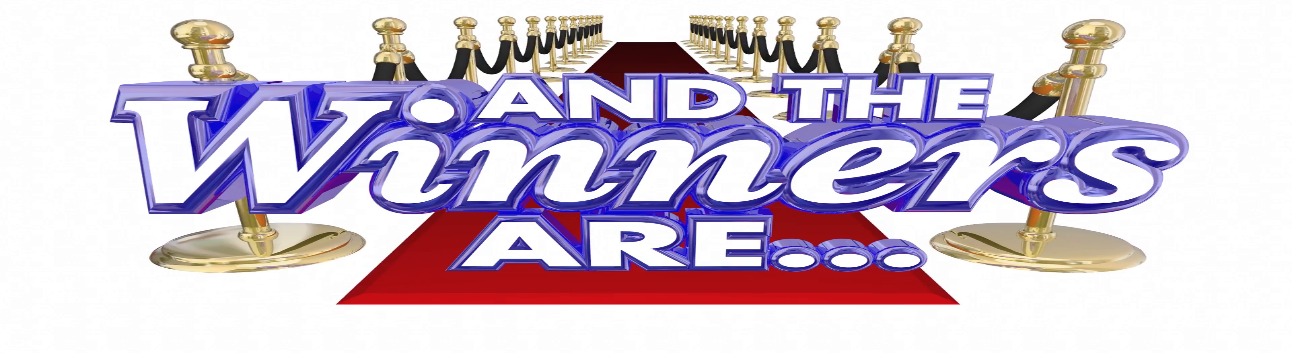 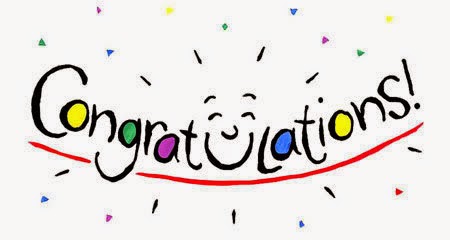 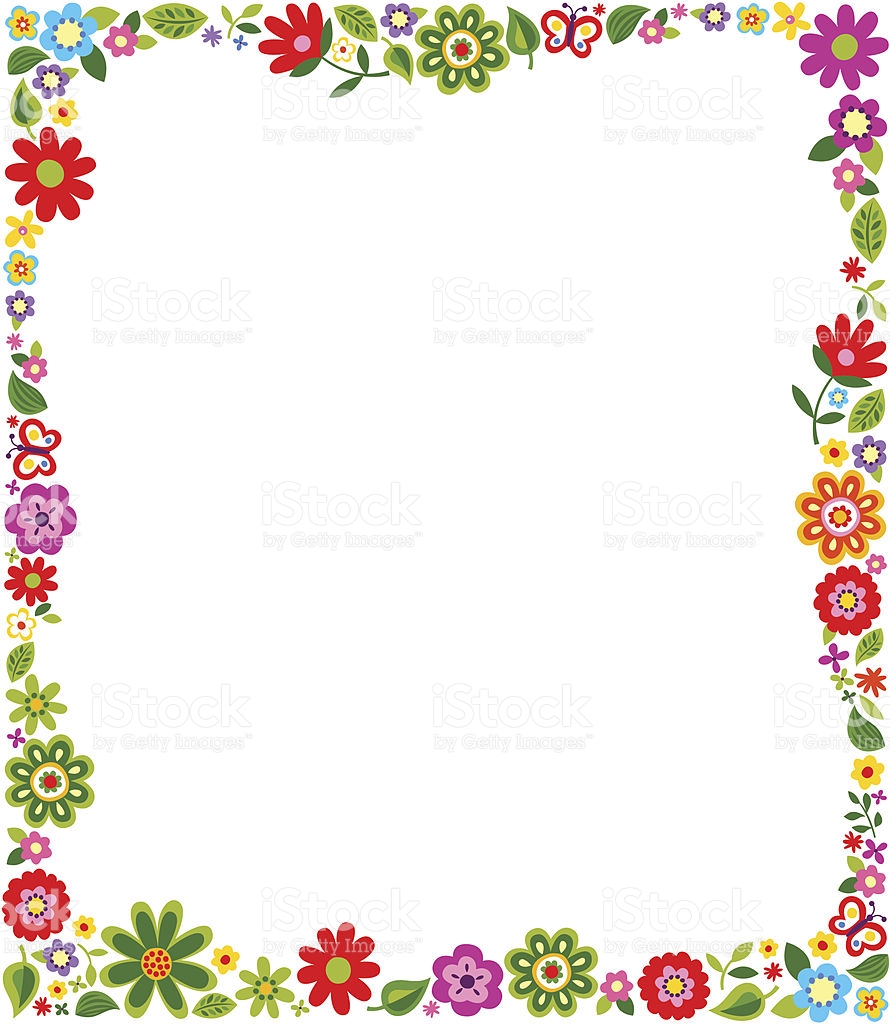 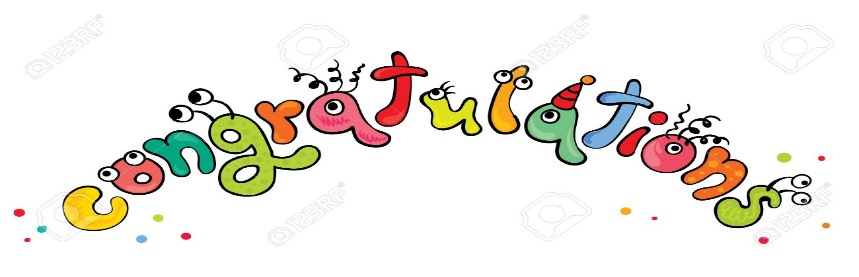 